　　　　　　　　参加者募集！　鈴木貴男レッスン　第６回Takao Suzuki in SEED.TC　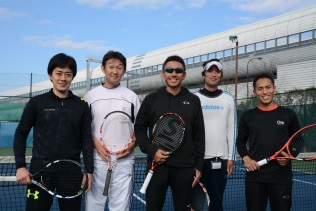 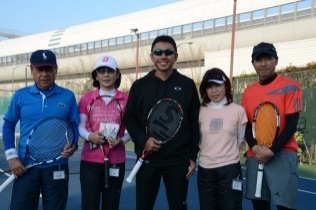 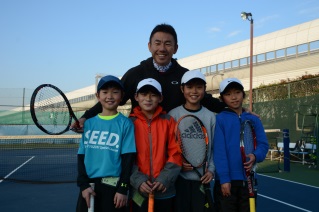 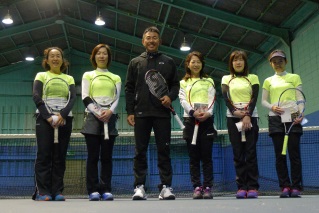 SEED TENNIS CLUBにてﾌﾟﾛﾃﾆｽﾌﾟﾚｰﾔｰ鈴木貴男氏の特別レッスンを定期的に2016年も開催します。　　　　　　　　参加者には『貴男レッスンTシャツ』進呈！★4/18は、ミニグループでのとっても贅沢なプライベートレッスンです。お互いに気心の知れたグループでプロ独り占め！　　レベルは問いません。　大人でもジュニアでもOK.！経験＆目標や目的が共通の仲間が3～4人のｸﾞﾙｰﾌﾟでお申し込みください。　　　　　　　　　　★5/5は、大人の為の2時間みっちり。ｱｳﾄｺｰﾄでより実践的なテーマで集中の貴男プロレッスンです。お一人参加歓迎【日時】　　★　　4月　18日（月）　平日　　インドアｺｰﾄ使用します。　　　　　　　1）　13：30～14：45　　　　　　3～4名のｸﾞﾙｰﾌﾟﾚｯｽﾝ　　　75分　　　　　　　2）　15：15～16：30　　　　　　3～4名のｸﾞﾙｰﾌﾟﾚｯｽﾝ　　　75分　　　　　　　3）　17：00～18：15　　　　　　3～4名のｸﾞﾙｰﾌﾟﾚｯｽﾝ　　　75分　　　　　　　　　3）　19：00～20：15　　　　　　3～4名のｸﾞﾙｰﾌﾟﾚｯｽﾝ　　　75分　　　　★　　5月　5日（木）こどもの日　　　アウトｺｰﾄ2～4面使用します。雨天時はｲﾝﾄﾞｱｺｰﾄ。　　　サーブ＆ボレーの第一人者、鈴木貴男プロによる中上級贅沢レッスン2時間　/定員12名　　　4）　17：00～19：00 　ﾃｰﾏ:　『ダブルスにおけるＳｖ＆Ｖｏ（コンビネーション）』　【参加費/人】　4/18のｸﾞﾙｰﾌﾟ75分：一般（大人）￥７,０００（税別）　限定『貴男レッスンTシャツ』付　　　　　　　　　　　　　　　　　　　　　　　　　　ジュニア　　￥６,０００（税別）　限定『貴男レッスンTシャツ』付　　　　＊3名グループの場合は各￥1000ﾌﾟﾗｽ。ＳＥＥＤ会員・スクール生以外の方は各ﾚｯｽﾝ￥3,000ﾌﾟﾗｽになります。　＊Ｔシャツ不要の方は1000円引き。　　　　　　　　　　　　　　　　　　5/5の2時間ﾚｯｽﾝ：一般（大人）￥８,０００（税別）　限定『貴男レッスンTシャツ』付【申し込み】　　お電話にて受け付けます。　　　定員になり次第、締め切らせて頂きます。　　　　　　　　　　　　　　　　　　　　　　　　　　SEED TENNIS CLUB　　シードテニスクラブ　　048-952-4110　　　　　　　　　　　　　　　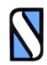 